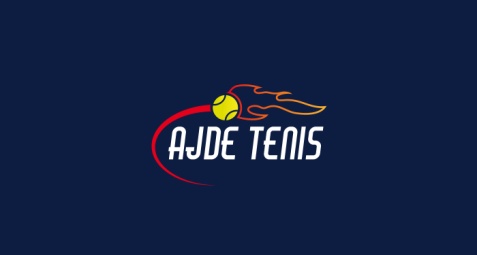 FORMULARZ ZGŁOSZENIOWY DO SZKOLENIA GRUPOWEGO W AJDE TENISDane zgłaszającego:Imię rodzica/opiekuna:…………………………………………………………………Nazwisko rodzica/opiekuna:……………………………………………………………Status (podkreślić właściwe)    matka/ojciec/opiekun prawnyAdres zamieszkania:…………………………………………………………………….Telefon kontaktowy:…………………………………………………………………….Adres e-mail:…………………………………………………………………………….Dane ucznia:Imię:……………………………………………………………………………………..Nazwisko:………………………………………………………………………………..Data urodzenia:………………………………………………………………………….Oświadczam, że działając jako przedstawiciel ustawowy dziecka ............................ …………………………………….,wyrażam zgodę na jego udział w zajęciach sportowych organizowanych przez szkołę tenisa AJDE Tenis z siedzibą w Krakowie.Jako przedstawiciel ustawowy dziecka oświadczam, że dziecko nie ma zdrowotnych przeciwwskazań do udziału w zajęciach sportowych organizowanych przez szkołę AJDE Tenis z siedzibą w KrakowieOświadczam, że zapoznałem/zapoznałam się z Regulaminem Szkolenia Grupowego Szkoły Tenisa AJDE Tenis z dnia 01 października 2020 roku oraz akceptuję jego treść.Oświadczam, że:Wyrażam/ nie wyrażam (podkreślić właściwe) zgodę na przetwarzanie moich danych osobowych (imię, nazwisko, e-mail) przez AJDE Tenis z siedzibą w Krakowie - administratora danych osobowych w celach marketingowych.AJDE Tenis z siedzibą w Krakowie, poinformował mnie o dobrowolności podania danych i przysługujących mi prawach, w szczególności o prawie dostępu do treści moich danych i ich poprawiania oraz możliwości udostępniania moich danych osobowych podmiotom współpracującym z AJDE Tenis.(miejscowość, data)                                                                            (podpis rodzica/ opiekuna)